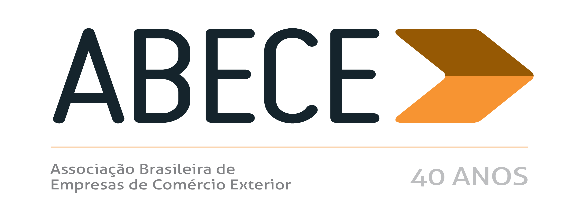 RESENHA SEMANAL ABECEPrezado Associado,Segue resumo das normas que consideramos mais relevantes para os associados veiculadas na semana de 21 a 25 de maio de 2018.Trata-se de informação de caráter exclusivo para associados com divulgação restrita.Para cancelar o recebimento, solicitamos enviar mensagem neste e.mail.AtenciosamenteSecretaria Executiva da ABECERESOLUÇÃO - RDC Nº 228, DE 23 DE MAIO DE 2018 (DOU 24/5/2018) RESOLUÇÃO CAMEX Nº 35, DE 24 DE MAIO DE 2018 (DOU 25/05/2018) E PORTARIAS SECEX Nº 27 e 28, DE 27 DE MAIO DE 2018 (DOU 28/05/2018)ATO DECLARATÓRIO EXECUTIVO Nº 6, DE 21 DE MAIO DE 2018 (DOU 23/5/2018)PORTARIA SECEX Nº 26, DE 22 DE MAIO DE 2018 (DOU 23/5/2018) NOTICIAS SISCOMEX Nº 45, DE 21 DE MAIO DE 2018 NOTICIAS SISCOMEX Nº 48, DE 22 DE MAIO DE 2018  NOTICIAS SISCOMEX Nº 49, DE 24 DE MAIO DE 2018 NOTICIAS SISCOMEX Nº 50, DE 24 DE MAIO DE 2018   NOTICIAS SISCOMEX EXPORTAÇÃO Nº 43, DE 21 DE MAIO DE 2018  ANEXOATO DECLARATÓRIO EXECUTIVO Nº 6, DE 21 DE MAIO DE 2018 (DOU 23/5/2018)Certifica como Operador Econômico Autorizado a pessoa jurídica que especifica. O CHEFE DA EQUIPE DE GESTÃO DE OPERADORES ECONÔMICOS AUTORIZADOS DA ALFÂNDEGA DA RECEITA FEDERAL EM CURITIBA, instituída por meio da Portaria MF nº 430, de 9 de outubro de 2017, que aprovou o Regimento Interno da RFB, no uso da atribuição que lhe confere o art. 18 da Instrução Normativa RFB nº 1.598, de 9 de dezembro de 2015, e tendo em vista o que consta do Dossiê Digital de Atendimento nº 10120.002964/1216- 27, resolve: Art. 1º Certificar como Operador Econômico Autorizado, em caráter precário, com prazo de validade indeterminado, na modalidade OEA-Segurança, como Depositário de mercadoria sob controle aduaneiro em recinto alfandegado, LOCALFRIO S.A. ARMAZENS GERAIS FRIGORIFICOS, inscrita no CNPJ sob o nº 58.317.751/0013-50. Art. 2º. Esta certificação se restringe ao CNPJ do estabelecimento referenciado no artigo 1º. Art. 3º Este Ato Declaratório Executivo entra em vigor na data de sua publicação no Diário Oficial da União. RINALD BOASSIPORTARIA SECEX Nº 26, DE 22 DE MAIO DE 2018 E (DOU 23/5/2018)Elenca o rol de entidades habilitadas a emitir Certificados de Origem Digital (CODs) no comércio com a Argentina e com o Uruguai, no âmbito dos Acordos de Complementação Econômica (ACE) Nºs 02, 14 e 18. O SECRETÁRIO DE COMÉRCIO EXTERIOR DO MINISTÉRIO DA INDÚSTRIA, COMÉRCIO EXTERIOR E SERVIÇOS, no uso das atribuições que lhe foram conferidas pelos incisos I e XIX do art. 17 do Anexo I ao Decreto nº 8.917, de 29 de novembro de 2016, RESOLVE: Art. 1º O Anexo da Portaria SECEX nº 18, de 6 de abril de 2018, passa a vigorar com a seguinte alteração: "ANEXO LISTA DE ENTIDADES HABILITADAS PELA SECEX A EMITIR CERTIFICADOS DE ORIGEM DITITAL (COD) . Código da Entidade Nome Países para os quais as Entidades estão Habilitadas a Emitir COD (*) . 002 Associação Comercial de Santos Argentina e Uruguai . 003 Associação Comercial do Paraná Argentina e Uruguai . 007 Confederação das Associações Comerciais e Empresariais do Brasil Argentina e Uruguai . 010 Federação das Associações Comerciais e Empresariais da Bahia Argentina e Uruguai . 012 Federação das Associações Comerciais do Estado de São Paulo Argentina e Uruguai . 015 Federação das Associações Comerciais e de Serviços do Rio Grande do Sul Argentina e Uruguai . 019 Federação das Associações Comerciais e Empresariais do Estado do Paraná Argentina e Uruguai . 028 Federação das Associações Empresariais de Santa Catarina Argentina e Uruguai . 031 Federação das Indústrias do Distrito Federal Argentina e Uruguai . 032 Federação das Indústrias do Estado da Bahia Argentina e Uruguai . 034 Federação das Indústrias do Estado de Alagoas Argentina e Uruguai . 035 Federação das Indústrias do Estado de Goiás Argentina e Uruguai . 036 Federação das Indústrias do Estado de Minas Gerais Argentina e Uruguai . 037 Federação das Indústrias do Estado de Pernambuco Argentina e Uruguai . 039 Federação das Indústrias do Estado de Roraima Argentina e Uruguai . 040 Federação das Indústrias do Estado de Santa Catarina Argentina e Uruguai .041 Federação das Indústrias do Estado de São Paulo Argentina e Uruguai . 042 Federação das Indústrias do Estado de Sergipe Argentina e Uruguai . 044 Federação das Indústrias do Estado do Amazonas Argentina e Uruguai . 045 Federação das Indústrias do Estado do Ceará Argentina e Uruguai . 046 Federação das Indústrias do Estado do Espírito Santo Argentina e Uruguai . 048 Federação das Indústrias do Estado de Mato Grosso Argentina e Uruguai . 049 Federação das Indústrias do Estado de Mato Grosso do Sul Argentina e Uruguai . 050 Federação das Indústrias do Estado do Pará Uruguai . 051 Federação das Indústrias do Estado do Paraná Argentina e Uruguai . 053 Federação das Indústrias do Estado do Rio de Janeiro Argentina e Uruguai . 055 Federação das Indústrias do Estado do Rio Grande do Sul Argentina e Uruguai . 057 Federação do Comércio de Bens e de Serviços do Estado do Rio Grande do Sul Argentina e Uruguai . 058 Federação do Comércio de Bens, Serviços e Turismo do Amazonas Argentina e Uruguai . 061 Federação do Comércio de Bens, Serviços e Turismo do Estado de São Paulo Argentina e Uruguai . 062 Federação do Comércio de Bens, Serviços e Turismo do Estado de Minas Gerais Argentina e Uruguai . 069 Federação do Comércio de Bens, Serviços e Turismo de Santa Catarina Argentina e Uruguai 074 Federação do Comércio de Bens, Serviços e Turismo do Estado do Espírito Santo Argentina e Uruguai . 082 Federação do Comércio de Bens, Serviços e Turismo do Paraná Argentina e Uruguai . 085 Associação Comercial da Bahia Argentina e Uruguai (*) Argentina: ACE 14 e ACE 18 Uruguai: ACE 02 e ACE 18 ................................................................" (NR). Art. 2º Esta Portaria entra em vigor na data de sua publicação. ABRÃO MIGUEL ÁRABE NETORESOLUÇÃO CAMEX Nº 35, DE 24 DE MAIO DE 2018 (DOU 25/5/2018)Concede redução temporária da alíquota do Imposto de Importação ao amparo da Resolução no 08/08 do Grupo Mercado Comum do MERCOSUL. O COMITÊ EXECUTIVO DE GESTÃO DA CÂMARA DE COMÉRCIO EXTERIOR, tendo em vista a deliberação de suas 137ª, 152ª, 153ª, 154ª e 155ª reuniões, realizadas, respectivamente, em 23 de março de 2016, 05 de dezembro de 2017, 21 de fevereiro, 22 de março e 19 de abril de 2018, no uso das atribuições que lhe conferem os artigos 2º, inciso XIV, e 5º, § 4º, e inciso II do Decreto nº 4.732, de 10 de junho de 2003, e o disposto nas Diretrizes da Comissão de Comércio do Mercosul - CCM nºs 13, 17, 18, 19, 20, 21, 22, 23 e 24, de 10 de maio de 2018, e na Resolução nº 08/08 do Grupo Mercado Comum do Mercosul - GMC, sobre ações pontuais no âmbito tarifário por razões de abastecimento, resolve, ad referendum do Conselho de Ministros: Art. 1º Ficam alteradas para 2% (dois por cento), por um período de 12 (doze) meses, conforme quotas discriminadas, as alíquotas ad v a l o re m do Imposto de Importação das mercadorias classificadas nos seguintes códigos da Nomenclatura Comum do Mercosul - NCM: . NCM Descrição Quota . 2915.40.10 Ácido monocloroacético 4.500 toneladas . 2929.10.10 Diisocianato de difenilmetano 23.000 toneladas . 3302.90.90 Outras . Ex 001 - Misturas à base de substâncias odoríferas, apresentadas sob a forma de microcápsulas, dos tipos utilizados como matérias-primas nas indústrias de produtos para cuidados pessoais e de limpeza 1.250 toneladas . 3904.90.00 - Outros . Ex 001 - Poli(cloreto de vinila) clorado, em pó 3.794 toneladas . 3909.31.00 -- Poli(isocianato de fenil metileno) (MDI bruto, MDI polimérico) . Ex 001 - MDI polimérico, apresentado na forma líquida, sem carga 105.000 toneladas . 3919.90.90 Outras . Ex 001 - Laminados de politereftalato de etileno, auto-adesivos, em rolos de largura superior ou igual a 920 mm, mas inferior ou igual a 1.820 mm, com tratamento de superfície para proporcionar controle térmico, controle de luminosidade e filtragem de raios UVA e UVB, concebidos para revestimento de vidros dos tipos utilizados em veículos automóveis ou na construção civil 200 toneladas . 3920.20.19 Outras . Ex 001 - Filme de polipropileno com largura superior a 50 cm e máxima de 100 cm, com espessura inferior ou igual a 15 micrômetros (microns), com uma ou ambas as faces rugosas de rugosidade relativa (relação entre a espessura média e a máxima) superior ou igual a 6%, de rigidez dielétrica superior ou igual a 500 V/micrômetro (Norma ASTM D 3755-97), em rolos. 600 toneladas Art. 2º Ficam alteradas para 2% (dois por cento), a partir de 14 de agosto de 2018, por um período de 12 (doze) meses, conforme quotas discriminadas, a alíquota ad valorem do Imposto de Importação das mercadorias classificadas nos seguintes códigos da Nomenclatura Comum do Mercosul - NCM:. NCM Descrição Quota . 2921.19.23 Monoisopropilamina e seus sais 26.282 toneladas . 5503.30.00 - Acrílicas ou modacrílicas 9.000 toneladas Art. 3º As alíquotas correspondentes aos códigos 2915.40.10, 2921.19.23, 2929.10.10, 3302.90.90, 3904.90.00, 3909.31.00, 3919.90.90, 3920.20.19 e 5503.30.00 e da Nomenclatura Comum do Mercosul, constantes do Anexo I da Resolução CAMEX nº 125, de 2016, passam a ser assinaladas com o sinal gráfico "**", enquanto vigorar a referida redução tarifária. Art. 4º A Secretaria de Comércio Exterior - SECEX do Ministério da Indústria, Comércio Exterior e Serviços - MDIC editará norma complementar, visando estabelecer os critérios de alocação das quotas mencionadas. Art. 5º Esta Resolução entra em vigor na data de sua publicação. YANA DUMARESQ SOBRAL ALVES Presidente do Comitê Executivo de Gestão SubstitutPORTARIA SECEX Nº 27, DE 28 DE MAIO DE 2018 (dou 29/5/2018)Estabelece critérios para alocação de cotas para importação, determinadas pela Resolução CAMEX nº 35, de 24 de maio de 2018. O SECRETÁRIO DE COMÉRCIO EXTERIOR, SUBSTITUTO, DO MINISTÉRIO DA INDÚSTRIA, COMÉRCIO EXTERIOR E SERVIÇOS, no uso das atribuições que lhe confere o art. 18, incisos I e XXIII, do Anexo I ao Decreto nº 9.260, de 29 de dezembro de 2017, e tendo em consideração a Resolução CAMEX nº 35, de 24 de maio de 2018, resolve: Art. 1º Os incisos XV, LXXXI, LXXXV, CII e CIV, do art. 1º do Anexo III da Portaria SECEX nº 23, de 14 de julho de 2011, passam a vigorar com as seguintes alterações: "XV - Resolução CAMEX nº 35, de 24 de maio de 2018, publicada no D.O.U. de 25 de maio de 2018: . CÓDIGO NCM DESCRIÇÃO ALÍQUOTA DO II QUANTIDADE VIGÊNCIA . 3920.20.19 Outras 2% 600 toneladas 25/05/2018 a 24/05/2019 . Ex 001 - Filme de polipropileno com largura superior a 50 cm e máxima de 100 cm, com espessura inferior ou igual a 15 micrômetros (microns), com uma ou ambas as faces rugosas de rugosidade . relativa (relação entre a espessura média e a máxima) superior ou igual a 6%, de rigidez dielétrica superior ou igual a 500 V/micrômetro (Norma ASTM D 3755-97), em rolos. .........................................................................." (NR) "LXXXI - Resolução CAMEX nº 35, de 24 de maio de 2018, publicada no D.O.U. de 25 de maio de 2018: . CÓDIGO NCM DESCRIÇÃO ALÍQUOTA DO II QUANTIDADE VIGÊNCIA . 3909.31.00 -- Poli(isocianato de fenil metileno) (MDI bruto, MDI polimérico) 2% 105.000 toneladas 25/05/2018 a 24/05/2019 . Ex 001 - MDI polimérico, apresentado na forma líquida, sem carga .........................................................................." (NR) "LXXXV - Resolução CAMEX nº 35, de 24 de maio de 2018, publicada no D.O.U. de 25 de maio de 2018: . CÓDIGO NCM DESCRIÇÃO ALÍQUOTA DO II QUANTI - DADE VIGÊNCIA . 2929.10.10 Diisocianato de difenilmetano 2% 23.000 toneladas 25/05/2018 a 24/05/2019 .........................................................................." (NR) "CII - Resolução CAMEX nº 35, de 24 de maio de 2018, publicada no D.O.U. de 25 de maio de 2018: . CÓDIGO NCM DESCRIÇÃO ALÍQUOTA DO II QUANTIDADE VIGÊNCIA . 2915.40.10 Ácido monocloroacético 2% 4.500 toneladas 25/05/2018 a 24/05/2019 ..................................................................................... b) será concedida inicialmente a cada empresa uma cota máxima de 675 toneladas do produto, podendo cada importador obter mais de uma LI, desde que a soma das quantidades informadas nas LI seja inferior ou igual ao limite inicialmente estabelecido; .........................................................................." (NR) "CIV- Resolução CAMEX nº 35, de 24 de maio de 2018, publicada no D.O.U. de 25 de maio de 2018: . CÓDIGO NCM DESCRIÇÃO ALÍQUOTA DO II QUANTIDADE VIGÊNCIA . 3904.90.00 - Outros 2% 3.794 toneladas 25/05/2018 a 24/05/2019 . Ex 001 - Poli(cloreto de vinila) clorado, em pó ..................................................................................... c) será concedida inicialmente a cada empresa uma cota máxima de 760 toneladas do produto, podendo cada importador obter mais de uma LI, desde que a soma das quantidades informadas nas LI seja inferior ou igual ao limite inicialmente estabelecido; d) após atingida a quantidade máxima inicialmente estabelecida, novas concessões para a mesma empresa estarão condicionadas ao efetivo despacho para consumo das mercadorias objeto das concessões anteriores e a quantidade liberada será, no máximo, igual à parcela já desembaraçada; e e) caso seja constatado o esgotamento da cota global, o DECEX não emitirá novas licenças de importação para essa cota, ainda que já registrado pedido de LI no SISCOMEX." (NR) Art. 2º Ficam incluídos os incisos CXXI e CXXII no art. 1º do Anexo III da Portaria SECEX nº 23, de 14 de julho de 2011, com a seguinte redação: "CXXI - Resolução CAMEX nº 35, de 24 de maio de 2018, publicada no D.O.U. de 25 de maio de 2018: . CÓDIGO NCM DESCRIÇÃO ALÍQUOTA DO II QUANTIDADE VIGÊNCIA . 3302.90.90 Outras 2% 1.250 toneladas 25/05/2018 a 24/05/2019 . Ex 001 - Misturas à base de substâncias odoríferas, apresentadas sob a forma de microcápsulas, dos tipos utilizados como matérias-primas nas indústrias de produtos para cuidados pessoais e de limpeza a) o exame dos pedidos de LI será realizado por ordem de registro no SISCOMEX; b) o importador deverá fazer constar no pedido de LI a descrição conforme tabela acima; c) será concedida inicialmente a cada empresa uma cota máxima de 125 toneladas do produto, podendo cada importador obter mais de uma LI, desde que a soma das quantidades informadas nas LI seja inferior ou igual ao limite inicialmente estabelecido; d) após atingida a quantidade máxima inicialmente estabelecida, novas concessões para a mesma empresa estarão condicionadas ao efetivo despacho para consumo das mercadorias objeto das concessões anteriores e a quantidade liberada será, no máximo, igual à parcela já desembaraçada; e e) caso seja constatado o esgotamento da cota global, o DECEX não emitirá novas licenças de importação para essa cota, ainda que já registrado pedido de LI no SISCOMEX. CXXII - Resolução CAMEX nº 35, de 24 de maio de 2018, publicada no D.O.U. de 25 de maio de 2018: . CÓDIGO NCM DESCRIÇÃO ALÍQUOTA DO II QUANTIDADE VIGÊNCIA . 3919.90.90 Outras 2% 200 toneladas 25/05/2018 a 24/05/2019 . Ex 001 - Laminados de politereftalato de etileno, autoadesivos, em rolos de largura superior ou igual a 920 mm, mas inferior ou igual a 1.820 mm, com tratamento de superfície para proporcionar controle . térmico, controle de luminosidade e filtragem de raios UVA e UVB, concebidos para revestimento de vidros dos tipos utilizados em veículos automóveis ou na construção civil a) o exame dos pedidos de LI será realizado por ordem de registro no SISCOMEX;b) o importador deverá fazer constar no pedido de LI a descrição conforme tabela acima; c) será concedida inicialmente a cada empresa uma cota máxima de 20 toneladas do produto, podendo cada importador obter mais de uma LI, desde que a soma das quantidades informadas nas LI seja inferior ou igual ao limite inicialmente estabelecido; d) após atingida a quantidade máxima inicialmente estabelecida, novas concessões para a mesma empresa estarão condicionadas ao efetivo despacho para consumo das mercadorias objeto das concessões anteriores e a quantidade liberada será, no máximo, igual à parcela já desembaraçada; e e) caso seja constatado o esgotamento da cota global, o DECEX não emitirá novas licenças de importação para essa cota, ainda que já registrado pedido de LI no SISCOMEX." (NR) Art. 3º Esta Portaria entra em vigor na data de sua publicação. HERLON ALVES BRANDÃO PORTARIA SECEX Nº 28, DE 28 DE MAIO DE 2018 (DOU 29/5/2018)Estabelece critérios para alocação de cotas para importação, determinadas pela Resolução CAMEX nº 35, de 24 de maio de 2018. O SECRETÁRIO DE COMÉRCIO EXTERIOR, SUBSTITUTO, DO MINISTÉRIO DA INDÚSTRIA, COMÉRCIO EXTERIOR E SERVIÇOS, no uso das atribuições que lhe confere o art. 18, incisos I e XXIII, do Anexo I ao Decreto nº 9.260, de 29 de dezembro de 2017, e tendo em consideração a Resolução CAMEX nº 35, de 24 de maio de 2018, resolve: Art. 1º Os incisos LIV e LXXIV, do art. 1º do Anexo III da Portaria SECEX nº 23, de 14 de julho de 2011, passam a vigorar com as seguintes alterações: "LIV - Resolução CAMEX nº 35, de 24 de maio de 2018, publicada no D.O.U. de 25 de maio de 2018: . CÓDIGO NCM DESCRIÇÃO ALÍQUOTA DO II QUANTIDADE VIGÊNCIA . 2921.19.23 Monoisopropilamina e seus sais 2% 26.282 toneladas 14/08/2018 a 13/08/2019 .........................................................................." (NR) "LXXIV - Resolução CAMEX nº 35, de 24 de maio de 2018, publicada no D.O.U. de 25 de maio de 2018: . CÓDIGO NCM DESCRIÇÃO ALÍQUOTA DO II QUANTIDADE VIGÊNCIA . 5503.30.00 - Acrílicas ou modacrílicas 2% 9.000 toneladas 14/08/2018 a 13/08/2019 .........................................................................." (NR) Art. 2º Esta Portaria entra em vigor no dia 14 de agosto de 2018. HERLON ALVES BRANDÃO SUPERIRESOLUÇÃO - RDC Nº 228, DE 23 DE MAIO DE 2018 (DOU 24/5/2018)Dispõe sobre a gestão de risco sanitário aplicada às atividades de controle e fiscalização, na importação de bens e produtos sob vigilância sanitária, e dá outras providências.A Diretoria Colegiada da Agência Nacional de Vigilância Sanitária, no uso da atribuição que lhe confere o art. 15, III e IV aliado ao art. 7º, III, e IV, da Lei nº 9.782, de 26 de janeiro de 1999, e ao art. 53, V, §§ 1º e 3º do Regimento Interno aprovado nos termos do Anexo I da Resolução da Diretoria Colegiada - RDC n° 61, de 3 de fevereiro de 2016, resolve adotar a seguinte Resolução da Diretoria Colegiada, conforme deliberado em reunião realizada em 21 de maio de 2018, e eu, Diretor-Presidente, determino a sua publicação:Art. 1º Fica estabelecida a aplicação de gestão de risco sanitário às atividades de controle e fiscalização incidentes na importação de bens e produtos sob vigilância sanitária.Art. 2º Para os efeitos desta Resolução, são adotadas as seguintes definições:I - Programas Específicos: programas estabelecidos pela Anvisa, com vistas ao fomento do acesso a produtos e serviços sujeitos a vigilância sanitária, bem como ao aprimoramento e à melhor aplicação de normas e práticas de vigilância sanitária. Podem embasar e nortear os Programas Específicos de que trata esta Resolução, os programas de incentivo à inovação e à pesquisa científica e tecnológica; de estímulo à industrialização; de apoio ao desenvolvimento tecnológico; de saúde pública do Ministério da Saúde e de suas entidades vinculadas; bem como as normativas e diretrizes de boas práticas de fabricação, transporte, armazenagem e fiscalização sanitária, dentre outros; eII - Regimes Diferenciados de Controle e Fiscalização: Regimes Aduaneiros Especiais definidos pela Receita Federal do Brasil, por meio dos quais as operações de comércio exterior gozam de benefícios fiscais, como isenção, suspensão parcial ou total de tributos incidentes.Art. 3º São critérios da gestão de risco sanitário aplicada às atividades de controle e fiscalização, na importação de bens e produtos sob vigilância sanitária:I. Classe e classificação de risco do produto;II. Finalidade da importação;III. Condições de armazenagem e transporte;IV. Histórico de conformidade e regularidade de empresas e de produtos;V. Contexto epidemiológico e sanitário internacional;VI. Monitoramento pós-mercado de produtos;VII. Resultados de análises laboratoriais, fiscais ou de controle;VIII. Origem e procedência do produto importado;IX. Controle por amostragem aleatória.Parágrafo único. Os critérios dispostos neste artigo não estão enumerados em ordem de aplicação, e poderão ser utilizados individualmente ou de forma combinada, observado o risco sanitário envolvido.Art. 4º Os processos de importação de bens e produtos sob vigilância sanitária serão submetidos a análise de risco a partir do registro da petição para fiscalização e liberação sanitária perante a autoridade sanitária competente da Anvisa, conforme critérios estabelecidos no art. 3º desta Resolução, e direcionados a um dos seguintes canais de fiscalização:I. verde, canal de fiscalização que prevê deferimento simplificado, mediante dispensa de análise documental e de inspeção de bens e produtos importados sob vigilância sanitária;II. amarelo, canal de fiscalização que prevê análise documental do processo de importação e a possibilidade de deferimento, mediante dispensa de inspeção de bens e produtos importados sob vigilância sanitária, na ausência de irregularidade documental;III. vermelho, canal de fiscalização que prevê análise documental, inspeção de bens e produtos importados sob vigilância sanitária e outros procedimentos sanitários, aplicáveis previstos em norma específica; eIV. cinza, canal de fiscalização que implica procedimento de investigação.Parágrafo único. O enquadramento em qualquer dos canais de fiscalização de que trata este artigo não impede que a autoridade sanitária, a qualquer tempo, motivada por critérios tecnicamente justificados ou indícios de irregularidade, determine que se proceda à fiscalização pertinente ao caso.Art. 5º Ficam mantidas as exigências sanitárias e diretrizes técnico-administrativas para todos os processos de importação de bens e produtos sob vigilância sanitária, independentemente do enquadramento nos canais de fiscalização de que trata o art. 4º desta Resolução.Art. 6º Independentemente do canal de fiscalização selecionado, conforme lista constante do art. 4º desta Resolução, a identificação de indícios de irregularidade pela autoridade sanitária poderá ensejar a instauração de procedimento de investigação.Art. 7º Programas Específicos e Regimes Diferenciados de Controle e Fiscalização podem ser aplicados de forma complementar à gestão de risco de que tratam os arts. 3º e 4º desta Resolução, a critério da Administração, observado o risco sanitário de bens e produtos implicados.Art. 8º Para fins da gestão de risco sanitário de que trata esta Resolução e em atendimento ao art. 7º, item 7, do Acordo sobre a Facilitação do Comércio, promulgado pelo Decreto 9.326, de 3 de abril de 2018, a Anvisa estabelecerá formalidades e procedimentos, a serem disciplinados por regulamento específico, para importadores e outros intervenientes do comércio exterior que atendam a critérios específicos, doravante denominados Operadores Autorizados.Art. 9º A Anvisa poderá editar normas operacionais complementares para fins de cumprimento do estabelecido nesta Resolução.Parágrafo único. A adoção de matriz de risco com os critérios de enquadramento de processos de importação de bens e produtos sob vigilância sanitária nos canais de que trata o art. 4º desta Resolução fica condicionada à aprovação pela Diretoria Supervisora da Gerência-Geral de Portos, Aeroportos, Fronteiras e Recintos Alfandegados (GGPAF).Art. 10. Fica revogado o item 8 do Capítulo III da Resolução da Diretoria Colegiada - RDC nº 81, de 5 de novembro de 2008.Art. 11. Esta Resolução entra em vigor na data de sua publicação.JARBAS BARBOSA DA SILVA JR.21/05/2018 - Notícia Siscomex Importação n° 045/2018Informamos que, a partir do dia 21/05/2018, terá vigência a retirada do tratamento administrativo imposto pelo DECEX, com anuência delegada ao Banco do Brasil, a NCM 8539.50.00.Informamos, ainda, que a partir daquela data haverá a seguinte alteração no tratamento administrativo aplicado à NCM 8539.50.00 pelo Instituto Nacional de Metrologia, Qualidade e Tecnologia (Inmetro):NCM 8539.50.00 - Lâmpadas e tubos de diodos emissores de luz (LED)Redução dos 15 destaques existentes atualmente a apenas um, com a seguinte redação:Destaque 001: Lâmpadas LED, conforme requisitos da Portaria Inmetro 389/2014.Regime de Licenciamento: Licenciamento Não-Automático.O importador deverá informar na descrição detalhada da mercadoria qual o produto importado.Departamento de Operações de Comércio Exterior22/05/2018 - Notícia Siscomex Importação n° 48/2018Reiteramos o inteiro teor da Notícia Siscomex Importação n° 043/2018, a qual informa que, desde o dia 16/05/2018, as importações dos produtos classificados nos Destaques 001; 002; 003; 004 e 999 da NCM 8302.10.00 estão sujeitas ao regime de licenciamento automático.Esclarecemos que, desde a mencionada data, as Licenças de Importação referentes a tais produtos deixaram de ser  analisadas pela Coordenação-Geral de Importação do DECEX e passaram a ser analisadas pelo Banco do Brasil.Departamento de Operações de Comércio Exterior23/05/2018 - Notícia Siscomex Exportação nº 43/2018Alertamos para o fato de que não se deve confundir a quantidade de volumes que consta na nota fiscal recepcionada para despacho com a quantidade de volumes soltos de uma DU-E/RUC ou MRUC sendo entregue, recepcionada ou manifestada ou que resultarem de uma unitização ou consolidação. Primeiramente, as mercadorias amparadas por uma NF de remessa podem ser exportadas por mais de uma DU-E, e aquelas amparadas por uma NF de exportação podem ser exportadas juntamente com mercadorias amparadas por outras notas fiscais. Além disso, uma vez recepcionadas, as mercadorias podem, entre outros, ser acondicionadas em outros recipientes, unitizadas em pallets ou contêineres, ou reembaladas, até que finalmente estejam prontas para embarque.Da mesma forma, a quantidade comercial e a quantidade tributável constantes na nota fiscal não guardam necessariamente correlação com a quantidade de volumes soltos que compõem uma carga, pois, por exemplo, uma grande máquina muitas vezes é transportada desmontada em várias caixas, da mesma forma que uma centena de pequenas mercadorias, cada uma contida em uma caixa, pode ser transportada em apenas um pallet. Assim, a grande máquina será embarcada para o exterior e controlada no CCT como vários volumes soltos e as pequenas mercadorias como um pallet.Consequentemente, não há necessariamente uma correlação direta entre a quantidade de volumes soltos que compõem uma carga de exportação e as quantidades informadas na nota fiscal ou DU-E que ampara essa mesma exportação. Assim, cabe ao responsável pela primeira movimentação (entrega ou recepção) ou vinculação (unitização, consolidação ou manifestação) realizada com a carga informar corretamente o total dos volumes soltos que a compõem, caso a carga não esteja totalmente acondicionada em contêineres, independentemente das quantidades informadas na DU-E. As eventuais inconsistências entre a informação prestada pelo exportador e aquelas prestadas pelos intervenientes na cadeia logística de exportação serão apuradas pela RFB.Para informações adicionais sobre como realizar corretamente cada uma dessas operações e que informações prestar, consulte os manuais aduaneiros da RFB (https://idg.receita.fazenda.gov.br/orientacao/aduaneira/manuais/exportacao-portal-unico).24/05/2018 - Notícia Siscomex Importação nº 049/2018Informamos que nos pedidos de Licença de Importação do produto classificado na NCM 2823.00.10 (Óxidos de titânio tipo anatase) ao amparo da redução tarifária da alíquota do Imposto de Importação de que trata a Resolução CAMEX nº 27, de 24 de abril de 2018, regulamentada pela Portaria SECEX nº 22, de 30 de abril de 2018, será exigida pelo DECEX, na descrição detalhada da mercadoria na LI, a clara identificação do produto, bem como informações técnicas, composição química, destinação e outras informações relevantes com vistas a determinar a correta classificação fiscal do produto a ser importado, inclusive  o resumo do processo de incorporação do insumo ou matéria-prima aos bens finais. Os pedidos de LI que não apresentarem todas as informações solicitadas pelo DECEX não serão autorizados.Departamento de Operações de Comércio Exterior24/05/2018 - Notícia Siscomex Importação nº 050/2018Informamos que nos pedidos de Licença de Importação do produto classificado na NCM 3003.90.89 (Outros Medicamentos) ao amparo da redução tarifária da alíquota do Imposto de Importação de que trata a Resolução CAMEX nº 32, de 02 de maio de 2018, regulamentada pela Portaria SECEX nº 23, de 03 de maio de 2018, será exigida pelo DECEX, na descrição detalhada da mercadoria na LI, conforme tabela constante daquela Portaria. Os pedidos de LI que não apresentarem todas as informações solicitadas pelo DECEX não serão autorizados.Departamento de Operações de Comércio Exterior24/05/2018 - Notícia Siscomex Importação nº 050/2018Informamos que nos pedidos de Licença de Importação do produto classificado na NCM 3003.90.89 (Outros Medicamentos) ao amparo da redução tarifária da alíquota do Imposto de Importação de que trata a Resolução CAMEX nº 32, de 02 de maio de 2018, regulamentada pela Portaria SECEX nº 23, de 03 de maio de 2018, será exigida pelo DECEX, na descrição detalhada da mercadoria na LI, conforme tabela constante daquela Portaria. Os pedidos de LI que não apresentarem todas as informações solicitadas pelo DECEX não serão autorizados.Departamento de Operações de Comércio Exterior